Kontakty Sociálnej poisťovne, pobočka Rimavská Sobota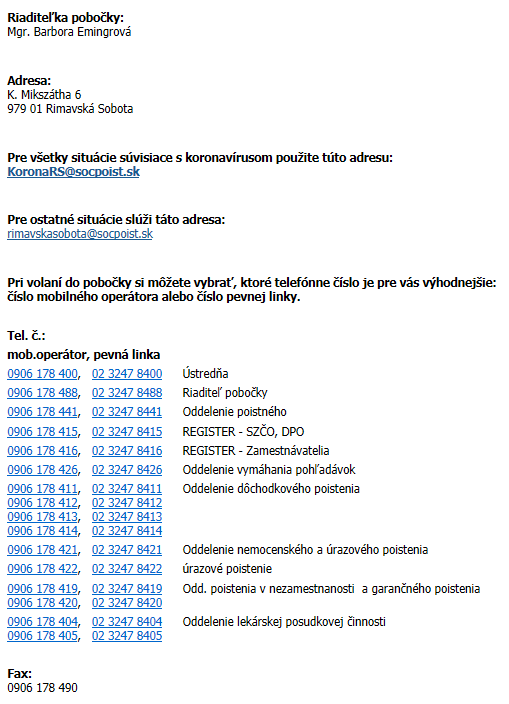 